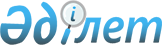 Қазақстан Республикасы Төтенше жағдайлар министрлігінің әскери қызметшілерін заттай мүлікпен жабдықтаудың бейбіт уақытқа арналған нормаларын бекіту туралыҚазақстан Республикасы Төтенше жағдайлар министрінің 2021 жылғы 6 қыркүйектегі № 428 бұйрығы
      "Қазақстан Республикасының қорғанысы және Қарулы Күштері туралы" Қазақстан Республикасының Заңы 26-бабының 4-тармағына сәйкес БҰЙЫРАМЫН:
      1. Қоса беріліп отырған Қазақстан Республикасы Төтенше жағдайлар министрлігінің әскери қызметшілерін заттай мүлікпен жабдықтаудың бейбіт уақытқа арналған нормалары бекітілсін.
      2. Қазақстан Республикасы Төтенше жағдайлар министрлігінің Тылдық қамтамасыз ету департаменті Қазақстан Республикасының заңнамасында белгіленген тәртіппен:
      1) осы бұйрықты Қазақстан Республикасы Төтенше жағдайлар министрлігінің интернет-ресурсына орналастыруды;
      2) осы бұйрықты қазақ және орыс тілдерінде Қазақстан Республикасы нормативтік құқықтық актілерінің эталондық бақылау банкіне ресми жариялау және енгізу үшін Қазақастан Республикасы Әділет министрлігінің "Қазақстан Республикасының Заңнама және құқықтық ақпарат институты" шаруашылық жүргізу құқығындағы республикалық мемлекеттік кәсіпорнына жолдауды қамтамасыз етсін.
      3. Осы бұйрықтың орындалуын бақылау Қазақстан Республикасы Төтенше жағдайлар министрлігінің аппарат басшысына жүктелсін.
      4. Осы бұйрық алғашқы ресми жарияланған күнінен кейін күнтізбелік он күн өткен соң қолданысқа енгізіледі.
      "КЕЛІСІЛДІ"
      Қазақстан Республикасының
      Қаржы министрлігі Қазақстан Республикасы Төтенше жағдайлар министрлігінің әскери қызметшілерін бейбіт уақытқа арналған заттай мүлікпен жабдықтаудың нормалары 1. Қазақстан Республикасы Төтенше жағдайлар министрлігінің жоғары офицерлер құрамын заттай мүлікпен жабдықтаудың нормасы
      Ескертпе:
      * - жиынтыққа мыналар кіреді: қою көк түстi футболка, күләпарасы бар сыдырмалы жылы күртеше және қою көк түстi тiк пiшiлген жылы шалбар, қою көк түстi кашне, қою көк түстi мойны жабық свитер.
      ** - жиынтыққа мыналар кіреді: қою көк түстi кокардасы бар далалық кепи, қою көк түстi футболка, погондары бар қою көк түсті сыдырмалы далалық күртеше мен тік пішілген шалбар. 2. Қазақстан Республикасы Төтенше жағдайлар министрлігінде келісімшарт бойынша әскери қызмет өткеретін аға және кіші офицерлер құрамын, сержанттар мен сарбаздарды киім-кешек мүлігімен жабдықтау нормасы
      Ескертпе:
      * - жиынтыққа мыналар кіреді: қою көк түстi футболка, күләпарасы бар сыдырмалы жылы күртеше және қою көк түстi тiк пiшiлген жылы шалбар, қою көк түстi кашне, қою көк түстi мойны жабық свитер.
      ** - жиынтыққа мыналар кіреді: қою көк түстi кокардасы бар далалық кепи, қою көк түстi футболка, погондары бар қою көк түсті сыдырмалы далалық күртеше мен тік пішілген шалбар. 3. Қазақстан Республикасы Төтенше жағдайлар министрлігінің  әскери қызметші әйелдерін заттай мүлікпен жабдықтау нормасы
      Ескертпе:
      * - жиынтыққа мыналар кіреді: қою көк түстi футболка, күләпарасы бар сыдырмалы жылы күртеше және қою көк түстi тiк пiшiлген жылы шалбар, қою көк түстi кашне, қою көк түстi мойны жабық свитер.
      ** - жиынтыққа мыналар кіреді: қою көк түстi кокардасы бар далалық кепи, қою көк түстi футболка, погондары бар қою көк түсті сыдырмалы далалық күртеше мен тік пішілген шалбар. 4. Қазақстан Республикасы Төтенше жағдайлар министрлігі  білім беру ұйымдарының әскери қызметші-курсанттарын заттай мүлікпен жабдықтау нормасы
      Ескертпе:
      * - жиынтыққа мыналар кіреді: қою көк түстi футболка, күләпарасы бар сыдырмалы жылы күртеше және қою көк түстi тiк пiшiлген жылы шалбар, қою көк түстi кашне, қою көк түстi мойны жабық свитер.
      ** - жиынтыққа мыналар кіреді: қою көк түстi кокардасы бар далалық кепи, қою көк түстi футболка, погондары бар қою көк түсті сыдырмалы далалық күртеше мен тік пішілген шалбар. 5. Қазақстан Республикасы Төтенше жағдайлар министрлігінің азаматтық қорғаныс бөлімдерінде шақыру бойынша әскери қызмет өткеретін сарбаздар мен сержанттарды киім-кешек мүлігімен жабдықтау нормасы
      Ескертпе:
      * - парадтарға қатысатын шақыру бойынша әскери қызметшілерге мүкәммалдық мүлік ретінде уақытша пайдалануға беріледі.
      ** - мүкәммалдық мүлік ретінде уақытша пайдалануға беріледі.
      *** - мақта-мата шұлғауының 6 жұп орнына 1 жылға жазғы 3 жұп, жүн шұлғауының 2 жұп орнына 1 жылға қысқы шұлғаулар 2 жұп беріледі.  6. Әскери қызметшілерді жылы заттармен, жабдықпен және төсек орын керек-жарақтарымен (мүкәммалдық мүлікпен) жабдықтау нормасы 7. Автомобиль және броньдытанк техникаға қызмет көрсететін әскери қызметшілерді арнайы киіммен жабдықтау нормасы  (мүкәммалдық мүлік) 8. Жөндеу бөлімшелерінің әскери қызметшілерін арнайы киіммен  (мүкәммалдық мүлікпен) жабдықтау нормасы 9. Өрт сөндіру командаларының әскери қызметшілерін  арнайы киіммен (мүкәммалдық мүлікпен) жабдықтау нормасы 10. Бекеттік киіммен және киім-кешекпен (мүкәммалдық мүлікпен) жабдықтау нормасы 11. Қазақстан Республикасы Төтенше жағдайлар министрлігінің  әскери қызметшілерін арнайы киіммен және киім-кешекпен жабдықтау нормасы *
      Ескертпе:
      * - азаматтық қорғаныс бөлімдерінде шақыру бойынша әскери қызмет өткеретін сарбаздар мен білім беру ұйымдарының курсанттар санаттары үшін мүкәммалдық мүлік болып табылып, уақытша пайдалануға беріледі. 12. Медициналық бөлімшелерді заттай және санитарлық-шаруашылық мүлікпен (мүкәммалдық мүлікпен) жабдықтаудың нормасы 13. Медициналық бөлімшелерді заттай және санитарлық-шаруашылық мүлікпен (мүкәммалдық мүлікпен) жабдықтаудың нормасы 14. Әскери оркестрлерді заттай мүлікпен (мүкәммалдық мүлік) жабдықтаудың нормасы 15. Азық-түлік қызметінде жұмыс істейтін әскери қызметшілерді, жұмысшылар мен қызметкерлерді арнайы киіммен (мүкәммалдық мүлік) жабдықтау нормасы 16. Әртүрлі арнайы жұмыстарды орындаумен айналысатын әскери қызметшілерді, жұмысшылар мен қызметшілерді арнайы киіммен (мүкәммалдық мүлік) жабдықтау нормасы 17. Қазақстан Республикасы Төтенше жағдайлар министрлігінің білім беру ұйымдарының курсанттары және азаматтық қорғаныс әскери бөлімдеріндегі әскерге шақыру бойынша әскери қызметшілерді  санитарлық-шаруашылық мүлікпен және қол жуғышпен жабдықтау нормасы
      Ескертпе:
      * - әскери бөлімдердің аспаздары, лас жұмыстармен айналысатын мамандары: механиктер, моторшылар, жүргізушілер, жауынгерлік машина экипаждары, шеберхана мен қойма жұмысшылары, дезинфекторлар, қызметтік иттердің үйретушілері мен жетекшілері, слесарьлар, ұсталар, вулканизаторлар, етікшілер, темір ұсталары, аккумуляторшылар, сылақшылар, тас қалаушылар, саперлер, әрлеушілер, баспаханалардың терушілері, басушылар, кочегарлар, от жағушылар, дизельшілер санатына беріледі. 18. 1 килограмм құрғақ кірге граммен синтетикалық кір жуу ұнтағын жұмсау нормасы *
      Ескертпе:
      * - сақтау базалары мен қоймаларда жылдық қажеттіліктен 50% мөлшерінде ауыспалы қорды және жылдық қажеттіліктен 10% мөлшерінде төмендетілмейтін қорды ұстау.  19. Кір жуу жабдығымен жабдықтау нормасы *
      Ескертпе:
      * - әскери бөлімдер мен мекемелерге бір жылғы кір жуу көлеміне байланысты беріледі. 20. Қосалқы жабдықпен және монша-кір жуу мүкәммалымен жабдықтау нормасы
      Ескертпе:
      1. Айына бір әскери қызметшіге киіммен киім-кешекті жуу көлемі мыналарды құрайды:
      жазғы кезеңде – 8,5 кг артық емес;
      қысқы кезеңде – 13 кг артық емес.
      2. Медициналық бөлімшелерге (лазареттерге, пункттерге) 1 төсекке – айына 18 кг.
      3. Арнайы киімді айына жуу нормалары:
      бір медицина қызметкеріне - 2,5 кг артық емес;
      азық-түлік қызметінде жұмыс істейтін бір әскери қызметшіге (жұмысшыға) – 14 кг артық емес;
      арнайы киім тиесілі штаттық лауазымға-2 кг артық емес.
      4. Кір жуатын орынның бір қызметкеріне жылына киім-кешекті өңдеу көлемі – 13 260 кг-нан аспайды. 21. Киім-кешек қызметінің техникалық құралдарымен жабдықтаудың нормасы
      Ескертпе:
      * - далалық моншаның орнына залалсыздандыру-душ қондырғысын пайдалануға рұқсат етіледі.
      ** - сақтау базаларына беріледі. 22. Тігін-аяқ киім жабдығымен және құрал-сайманмен жабдықтау нормасы 23. Әскери бөлімдерді шатырлармен (мүкәммалдық мүлікпен) жабдықтаудың нормасы *
      Ескертпе:
      * - шатырларды нақты пайдалану мерзімі 24 айды құрайды және шатырдың паспортында (формуляр) жүргізіледі. 24. Әскери бөлімдерді Жауынгерлік тулармен жабдықтау нормасы 25. Әскери қызметшілерді спорттық мүлікпен (мүкәммалдық мүлік) жабдықтаудың нормасы 26. Әскери бөлімдерді, мекемелерді және оқу орындарын спорттық мүлікпен, мүкәммалмен және жабдықпен (мүкәммалдық мүлік) жабдықтау (орталықтандырылған) нормасы 27. Шақыру бойынша әскери қызметшілер запасқа шығарылған кезде берілетін заттай мүлік заттарының нормасы 28. Әскери киім нысаны заттарының жиынтығына кіретін фурнитура нормасы
					© 2012. Қазақстан Республикасы Әділет министрлігінің «Қазақстан Республикасының Заңнама және құқықтық ақпарат институты» ШЖҚ РМК
				
      Министр

Ю. Ильин
Қазақстан РеспубликасыТөтенше жағдайлар министрінің2021 жылғы "06" қыркүйектегі№ 428 бұйрығынақосымша
Р/с

№
Заттар (мүліктер) атауы
Өлшем бірлігі
Бір адамға шаққандағы заттар саны
Кию (пайдалану) мерзімі
1. Киім-кешек
1. Киім-кешек
1. Киім-кешек
1. Киім-кешек
1. Киім-кешек
1
Жиек салынған көк барқын түсті фуражка 
дана
1
4 жыл
2
Жиек салынған қара жусан түстес фуражка 
дана
1
2 жыл
3
Күнқағары бар сұр түсті қаракөлден тігілген малақай 
дана
1
2 жыл
4
Қара жусан түстес кепи
дана
1
2 жыл
5
Қара жусан түстес жүн берет
дана
1
2 жыл
6
Сұр түсті қаракөлден тігілген жағасы және погондары бар астары жылы сұрғылт түсті пальто 
дана
1
7 жыл
7
Жиектер салынған және көк барқын түсті погондары бар мундир мен жиектер салынған және лампастары бар балағы түсіңкі шалбар
жиынтық
1
4 жыл
8
Жиек салынған және пагондары бар ашық сұр түсті мундир мен жиектер салынған және лампастары бар көк барқын түсті балағы түсіңкі шалбар 
жиынтық
1
4 жыл
9
Погондары бар қара жусан түстес китель мен лампастары бар және жиектер салынған балағы түсіңкі шалбар
жиынтық
1
2 жыл
10
Жиектер салынған және лампастары бар көк барқын түсті балағы түсіңкі шалбар
дана
3
2 жыл
11
Жиектер салынған және лампастары бар қара жусан түсті балағы етікке салынатын шалбар
дана
2
2 жыл
12
Жиектер салынған және лампастары бар қара жусан түсті балағы етікке салынатын шалбар
дана
1
2 жыл
13
Погондары бар қара жусан түстес свитер 
дана
1
2 жыл
14
Сұр түсті қаракөлден тігілген жағасы және погондары бар қара жусан түстес қысқы күртеше
дана
1
2 жыл
15
Погондары бар қара жусан түстес маусымдық плащ
дана
1
4жыл
16
Сұр түсті қаракөлден тігілген жағасы бар астары жылы қара түсті былғары плащ 
дана
1
4 жыл
17
Қара түсті былғары плащ
дана
1
4 жыл
18
Алып жүруге арналған белбеуі бар плащ-жамылғы
жиынтық
1
7 жыл
19
Бүркеніш түсті далалық фуражка
дана
1
1 жыл
20
Бүркеніш түсті далалық күртеше мен балағы тік пішілген шалбар
жиынтық
2
1 жыл
21
Жүн малақайы бар бүркеніш түсті далалық астары жылы күртеше мен тік пішілген шалбар
жиынтық
1
2 жыл
22
Қара жусан түстес ұзын жеңді және погонды күртеше мен шалбар (офистік киім нысаны) 
жиынтық
1
1 жыл
23
Қара жусан түстес қысқа жеңді және погонды күртеше мен шалбар (кеңселік киім нысаны)
жиынтық
1
1 жыл
2. Аяқ киім
2. Аяқ киім
2. Аяқ киім
2. Аяқ киім
2. Аяқ киім
24
Қара түсті іші жылы қысқа қонышты былғары етік 
жұп
1
2 жыл
25
Қара түсті қысқа қонышты лакталған былғары бәтеңке 
жұп
1
4 жыл
26
Қара түсті қысқа қонышты былғары бәтеңке
жұп
2
1 жыл
27
Қара түсті ұзын қонышты былғары бәтеңке 
жұп
1
2 жыл
28
Қара түсті іші жылы ұзын қонышты былғары бәтеңке 
жұп
1
2 жыл
29
Қара түсті былғары етік 
жұп
1
4 жыл
30
Қара түсті іші жылы былғары етік
жұп
1
4 жыл
3. Іш киім
3. Іш киім
3. Іш киім
3. Іш киім
3. Іш киім
31
Погоны бар ақ түсті жейде
дана
1
2 жыл
32
Погоны бар ашық жусан түстес жейде 
дана
3
2 жыл
33
Погоны бар қысқа жеңді ашық жусан түстес жейде 
дана
2
1 жыл
34
Қарулы Күштердің, басқа да әскерлер мен әскери құралымдарыдың нышаны бар эмблема
дана
1
4 жыл
35
Қара түсті галстук
дана
1
2 жыл
36
Қара жусан түстес галстук 
дана
2
1 жыл
37
Ақ түсті кашне 
дана
1
2 жыл
38
Қара жусан түстес кашне 
дана
1
2 жыл
39
Жеңдері бар кезектесетін көлденең ақ-қызығлт сары жолдақтары бар тельняшка
дана
2
1 жыл
40
Жеңсіз кезектесетін көлденең ақ-қызығлт сары жолдақтары бар тельняшка
дана
2
1 жыл
41
Бір түсті футболка 
дана
2
1 жыл
42
Ақ түсті майка 
дана
2
1 жыл
43
Іш киім
жиынтық
1
1 жыл
44
Ақ түсті қолғап
жұп
1
2 жыл
4. Жылы киімдер
4. Жылы киімдер
4. Жылы киімдер
4. Жылы киімдер
4. Жылы киімдер
45
Ақ түсті іші жылы (былғары) қолғап 
жұп
1
7 жыл
46
Қара түсті іші жылы (былғары) қолғап 
жұп
1
2 жыл
47
Жылы іш киім
жиынтық
1
1 жыл
5. Амуниция
5. Амуниция
5. Амуниция
5. Амуниция
5. Амуниция
48
Алтын түстес салтанатты белдік 
дана
1
5 жыл
49
Галстукке арналған қыстырма
дана
2
3 жыл
50
Далалық белбеу 
жиынтық
1
7 жыл
51
Далалық сөмке
дана
1
7 жыл
52
Астары және жылу-ұстайтын кілемшесі бар ұйықтауға арналған (каримат) қап
жиынтық
1
5 жыл
53
Жеке заттарға арналған нессесері бар сөмке (рюкзак) 
дана
1
5 жыл
54
Алтын түстес аксельбант 
дана
1
5 жыл
6.Арнайы нысанды киім-кешек
6.Арнайы нысанды киім-кешек
6.Арнайы нысанды киім-кешек
6.Арнайы нысанды киім-кешек
6.Арнайы нысанды киім-кешек
55
Қысқа арнайы нысанды киім*
жиынтық
1
3 жыл
56
Жазғы арнайы нысанды киім**
жиынтық
1
3 жыл
Р/с

№
Заттар (мүліктер) атауы
Өлшем бірлігі
Бір адамға шаққандағы заттар саны
Кию (пайдалану) мерзімі
1. Киім-кешек
1. Киім-кешек
1. Киім-кешек
1. Киім-кешек
1. Киім-кешек
1
Жиек салынған қара жусан түстес фуражка 
дана
1
4 жыл
2
Қара жусан түстес теріден тігілген құлақшын (полковниктер үшін –күнқағары бар сұр түсті қаракөлден тігілген құлақшын)
дана
1
3 жыл
3
Погондары бар және алмалы-салмалы жағасы бар қара жусан түстес астары жылы пальто (полковниктер үшін – сұр түсті қаракөлден тігілген алмалы –салмалы жаға) 
дана
1
5 жыл
4
Астары жылы қара жусан түстес пальтоға арналған сұр түсті каракөлден тігілген алмалы-салмалы жаға
дана
1
5 жыл
5
Қара жусан түстес кепи 
дана
1
2 жыл
6
Қара жусан түсті берет (полковниктер үшін – жиек салынған қара жусан түсті күнделікті фуражка)
дана
1
2 жыл
7
Погондары бар қара жусан түсті мундир мен жиектер салынған балағы түсіңкі шалбар 
жиынтық
1
7 жыл
8
Ашық сұр түсті мундир (тек полковниктер үшін)
дана
1
5 жыл
9
Погондары бар китель мен жиектер салынған қара жусан түсті балағы түсіңкі шалбар 
жиынтық
1
3 жыл
10
Жиектер салынған қара жусан түсті балағы түсіңкі шалбар 
дана
2
2 жыл
11
Погондары бар қара жусан түсті свитер 
дана
1
4 жыл
12
Погондары және алмалы-салмалы жағасы бар қара жусан түстес қысқы күрте (полковниктер үшін – сұр түсті қаракөлден тігілген алмалы-салмалы жаға)
дана
1
3 жыл
13
Қара жусан түстес күртешеге арналған сұр түсті каракөлден тігілген алмалы-салмалы жаға
дана
1
3 жыл
14
Погондары бар қара жусан түсті маусымдық плащ 
дана
1
7 жыл
15
Алып жүруге арналған белбеуі бар плащ-жамылғы 
жиынтық
1
7 жыл
16
Бүркеніш түсті далалық фуражка 
дана
1
1 жыл
17
Бүркеніш түсті далалық күртеше мен тік пішілген шалбар 
жиынтық
1
1 жыл
18
Жүн малақайы бар бүркеніш түсті далалық астары жылы күртеше мен тік пішілген шалбар 
жиынтық
1
2 жыл
19
Қара жусан түстес погондары бар ұзын жеңді күртеше мен шалбар (кеңселік киім нысаны) 
жиынтық
1
2 жыл
20
Қара жусан түстес погондары бар қысқа жеңді күртеше шалбар (кеңселік киім нысаны)
жиынтық
1
2 жыл
2. Аяқ киім
2. Аяқ киім
2. Аяқ киім
2. Аяқ киім
2. Аяқ киім
21
Қара түсті іші жылы қысқа қонышты былғары етік 
жұп
1
2 жыл
22
Қара түсті қысқа қонышты былғары бәтеңке
жұп
1
1 жыл
23
Қара түсті ұзын қонышты былғары бәтеңке 
жұп
1
1 жыл
24
Қара түсті іші жылы ұзын қонышты былғары бәтеңке 
жұп
1
3 жыл
3. Іш киім
3. Іш киім
3. Іш киім
3. Іш киім
3. Іш киім
25
Погоны бар ақ түсті жейде
дана
1
5 жыл
26
Погоны бар ашық жусан түстес жейде 
дана
3
2 жыл
27
Погоны бар қысқа жеңді ашық жусан түстес жейде 
дана
2
2 жыл
28
Қара жусан түстес галстук 
дана
3
2 жыл
29
Қарулы Күштердің, басқа да әскерлері мен әскери құралымдарының нышаны бар эмблема
дана
1
7 жыл
30
Ақ түсті кашне 
дана
1
5 года
31
Қара жусан түстес кашне 
дана
1
2 жыл
32
Ақ түсті қолғап
жұп
1
7 жыл
33
Жеңдері бар кезектесетін көлденең ақ-қызығылт сары жолдақтары бар тельняшка
дана
2
1 жыл
34
Жеңсіз кезектесетін көлденең ақ-қызығылт сары жолдақтары бар тельняшка
дана
2
1 жыл
35
Бір түсті футболка
дана
1
1 жыл
36
Ақ түсті майка
дана
1
1 жыл
4. Жылы киімдер
4. Жылы киімдер
4. Жылы киімдер
4. Жылы киімдер
4. Жылы киімдер
37
Ақ түсті іші жылы қолғап 
жұп
1
5 жыл
38
Қара түсті іші жылы қолғап 
жұп
1
2 жыл
5. Амуниция
5. Амуниция
5. Амуниция
5. Амуниция
5. Амуниция
39
Алтын түстес салтанатты белдік
дана
1
11 жыл
40
Галстукке арналған қыстырма
дана
2
5 жыл
41
Далалық белбеу
дана
1
4 жыл
42
Далалық сөмке
дана
1
7 жыл
43
Астары және жылу-ұстайтын кілемшесі бар ұйықтауға арналған (каримат) қап
жиынтық
1
5 жыл
44
Жеке заттарға арналған нессесері бар сөмке (рюкзак) 
дана
1
5 жыл
45
Алтын түстес аксельбант 
дана
1
11 жыл
6. Арнайы нысанды киім-кешек
6. Арнайы нысанды киім-кешек
6. Арнайы нысанды киім-кешек
6. Арнайы нысанды киім-кешек
6. Арнайы нысанды киім-кешек
46
Қысқа арнайы нысанды киім*
жиынтық
1
3 жыл
47
Жазғы арнайы нысанды киім**
жиынтық
1
3 жыл
Р/с

№
Заттар (мүліктер) атауы
Өлшем бірлігі
Бір адамға шаққандағы заттар саны
Кию (пайдалану) мерзімі
1. Киім-кешек
1. Киім-кешек
1. Киім-кешек
1. Киім-кешек
1. Киім-кешек
1
Жиек салынған қара жусан түстес пилотка 
дана
1
2 жыл
2
Қара жусан түстес әйелдер шляпасы 
дана
1
7 жыл
3
Ашық көгілдір түстес әйелдер шляпасы
дана
1
10 жыл
4
Қара жусан түстес берет 
дана
1
2 жыл
5
Қара жусан түсті теріден тігілген құлақшын (полковниктер үшін – күнқағары бар сұр түсті қаракөлден тігілген құлақшын)
дана
1
3 жыл
6
Сұр түсті каракөлден тігілген сұрғылт түсті астары жылы пальто
дана
1
10 жыл
7
Погондары бар және алмалы-салмалы жағасы бар қара жусан түстес астары жылы пальто (полковниктер үшін – сұр түсті қаракөлден тігілген алмалы –салмалы жаға) 
дана
1
5 жыл
8
Астары жылы қара жусан түстес пальтоға арналған сұр түсті каракөлден тігілген алмалы-салмалы жаға
дана
1
5 жыл
9
Погондары бар және алмалы-салмалы жағасы бар қара жусан түстес қысқы күртеше (полковниктер үшін – сұр түсті қаракөлден тігілген алмалы-салмалы жаға)
дана
1
3 жыл
10
Қара жусан түстес күртешеге арналған сұр түсті каракөлден тігілген алмалы-салмалы жаға
дана
1
3 жыл
11
Ашық көгілдір түсті мундир мен белдемше
жиынтық
1
10 жыл
12
Ашық көгілдір түсті балағы түсіңкі шалбар
дана
1
10 жыл
13
Погондары бар қара жусан түстес мундир мен жиектер салынған балағы түсіңкі шалбар 
жиынтық
1
7 жыл
14
Погондары бар ашық сұр түсті мундир (тек полковниктер үшін)
дана
1
7 жыл
15
Погондары бар қара жусан түсті китель мен балағы түсіңкі шалбар 
жиынтық
1
3 жыл
16
Қара жусан түстес белдемше 
дана
1
2 жыл
17
Пагондары бар қара жусан түстес свитер 
дана
1
4 жыл
18
Жиектер салынған қара жусан түстес балағы түсіңкі шалбар 
дана
1
3 жыл
19
Погондары қара жусан түстес маусымдық плащ 
дана
1
7 жыл
20
Алып жүруге арналған белбеуі бар плащ-жамылғы
жиынтық
1
7 жыл
21
Бүркеніш түсті далалық фуражка 
дана
1
1 жыл
22
Бүркеніш түсті далалық күртеше мен тік пішілген шалбар 
жиынтық
1
1 жыл
23
Жүн малақайы бар бүркеніш түсті далалық астары жылы күртеше мен тік пішілген шалбар
жиынтық
1
2 жыл
24
Қара жусан түстес ұзын жеңді және погонды күртеше мен шалбар (офистік киім нысаны) 
жиынтық
1
2 жыл
25
Қысқа жеңді күртеше және белгіленген түсті белдемше (киім нысаны)
жиынтық
1
2 жыл
2. Аяқ киім
2. Аяқ киім
2. Аяқ киім
2. Аяқ киім
2. Аяқ киім
26
Қара түсті іші жылы былғары етік 
жұп
1
2 жыл
27
Қара түсті ұзын қонышты былғары бәтеңке 
жұп
1
1 жыл
28
Қара түсті іші жылы ұзын қонышты былғары бәтеңке 
жұп
1
3 жыл
29
Қара түсті былғары туфли 
жұп
1
1 жыл
30
Ақ түсті былғары етік
жұп
1
10 жыл
3. Іш-киім
3. Іш-киім
3. Іш-киім
3. Іш-киім
3. Іш-киім
31
Погондары бар ақ түсті жейде
дана
1
5 жыл
32
Погондары бар ашық жусан түстес жейде 
дана
3
2 жыл
33
Погондары бар қысқа жеңді ашық жусан түстес жейде 
дана
2
2 жыл
34
Қара жусан түстес әйелдер галстугы
дана
3
2 жыл
35
Ашық көгілдір түстес әйелдер галстугы
дана
1
10 жыл
36
Қарулы Күштердің, басқа да әскерлер мен әскери құралымдарыдың нышаны бар эмблема
дана
1
7 жыл
37
Жеңдері бар кезектесетін көлденең ақ-қызығлт сары жолдақтары бар тельняшка
дана
2
1 жыл
38
Жеңсіз кезектесетін көлденең ақ-қызығлт сары жолдақтары бар тельняшка
дана
2
1 жыл
39
Бір түсті футболка
дана
1
1 жыл
40
Ақ түсті майка
дана
1
1 жыл
41
Ақ түстес кашне
дана
1
5 года
42
Қара жусан түстес кашне 
дана
1
2 жыл
43
Ақ түсті қолғап
жұп
1
7 жыл
4. Жылы киімдер
4. Жылы киімдер
4. Жылы киімдер
4. Жылы киімдер
4. Жылы киімдер
44
Ақ түсті іші жылы қолғап
жұп
1
5 жыл
45
Қара түсті іші жылы қолғап 
жұп
1
2 жыл
5. Амуниция
5. Амуниция
5. Амуниция
5. Амуниция
5. Амуниция
46
Далалық белбеу
дана
1
4 жыл
47
Астары және жылу-ұстайтын кілемшесі бар ұйықтауға арналған (каримат) қап
жиынтық
1
5 жыл
48
Жеке заттарға арналған нессесері бар сөмке (рюкзак) 
дана
1
5 жыл
49
Алтын түстес аксельбант 
дана
1
11 жыл
50
Алтын түстес салтанатты белдік
дана
1
11 жыл
51
Далалық сөмке
дана
1
7 жыл
6. Арнайы нысанды киім-кешек
6. Арнайы нысанды киім-кешек
6. Арнайы нысанды киім-кешек
6. Арнайы нысанды киім-кешек
6. Арнайы нысанды киім-кешек
52
Қысқа арнайы нысанды киім*
жиынтық
1
3 жыл
53
Жазғы арнайы нысанды киім**
жиынтық
1
3 жыл
Р/с

№
Заттар (мүліктер) атауы
Өлшем бірлігі
Бір адамға шаққандағы заттар саны
Кию (пайдалану) мерзімі
1. Киім-кешек
1. Киім-кешек
1. Киім-кешек
1. Киім-кешек
1. Киім-кешек
1
Қара жусан түсті берет 
дана
1
2 жыл
2
Қара жусан түстес теріден тігілген құлақшын 
дана
1
2 жыл
3
Погондары бар тері жағалы астары жылы қара жусан түстес пальто
дана
1
2 жыл
4
Погондары бар китель қара жусан түстес балағы түсіңкі шалбар
жиынтық
1
2 жыл
5
Жиегі салынғын қара жусан түстес фуражка
дана
1
2 жыл
6
Бүркеніш түсті далалық фуражка 
дана
1
1 жыл
7
Бүркеніш түсті далалық күртеше мен тік пішілген шалбар
жиынтық
1
1 жыл
8
Жүн малақайы бар бүркеніш түсті далалық астары жылы күртеше мен тік пішілген шалбар.
жиынтық
1
2 жыл
9
Жұмысқа арналған қою көк түсті кепи
дана
1
2 жыл
10
Жұмысқа арналған қою көк түсті күртеше мен шалбар
жиынтық
1
2 жыл
11
Жұмысқа арналған қою көк түсті жылы күртеше мен шалбар
жиынтық
1
2 жыл
12
Қара жусан түстес мойны жабық свитер
дана
1
3 жыл
13
Плащ- шатыр
дана
1
4 жыл
2. Аяқ-киім
2. Аяқ-киім
2. Аяқ-киім
2. Аяқ-киім
2. Аяқ-киім
14
Қара түсті былғары қысқа қонышты бәтеңке
жұп
1
2 жыл
15
Қара түсті жылы былғары қысқа қонышты бәтеңке
жұп
1
4 жыл
16
Қара түсті ұзын қонышты былғары бәтеңке
жұп
1
1 жыл
17
Қара түсті іші жылы ұзын қонышты былғары бәтеңке
жұп
1
2 жыл
18
Спорттық туфли
жұп
1
2 жыл
19
Казармалық шәрке
жұп
1
1 жыл
3. Іш киім
3. Іш киім
3. Іш киім
3. Іш киім
3. Іш киім
20
Погоны бар ақ түсті жейде
дана
1
2 жыл
21
Погоны бар ашық жусан түстес жейде 
дана
2
2 жыл
22
Қара жусан түстес галстук 
дана
2
2 жыл
23
Қара жусан түстес кашне 
дана
1
4 жыл
24
Ақ түсті кашне 
дана
1
4 жыл
25
Іш киім 
жиынтық
2
1 жыл
26
Қорғаныс түсті футболка 
дана
2
1 жыл
27
Қорғаныс түсті түзкиім 
дана
2
1 жыл
28
Мақта-матадан жасалған сүлгі
дана
3
1 жыл
29
Мақта-матадан жасалған монша сүлгісі 
дана
1
1 жыл
30
Мақта-матадан жасалған аяқ сүртетін сүлгісі 
дана
2
1 жыл
31
Қол орамал
дана
4
1 жыл
32
Мақта-мата жаға астары 
дана
24
1 жыл
33
Мақта-матадан жасалған шұлық
жұп
24
1 жыл
34
Спорттық жаттығу костюмі 
жиынтық
1
2 жыл
35
Ақ түсті трикотаж қолғап
жұп
1
4 жыл
4. Жылы киімдер
4. Жылы киімдер
4. Жылы киімдер
4. Жылы киімдер
4. Жылы киімдер
36
Жылы іш киім 
жиынтық
2
1 жыл
37
Жүн шұлық
жұп
6
1 жыл
38
Қара түсті іші жылы қолғап 
жұп
1
2 жыл
39
Ақ түсті іші жылы қолғап 
жұп
1
4 жыл
5. Амуниция
5. Амуниция
5. Амуниция
5. Амуниция
5. Амуниция
40
Жез тоғасы бар ақ түсті белдік белбеу 
дана
1
5 жыл
41
Жез тоғасы бар қоңыр түсті далалық былғары белбеу
дана
1
5 жыл
42
Далалық жабдық (иық бау)
жиынтық
1
6 жыл
43
Шалбарға тағылатын белдік
дана
1
2 жыл
44
Галстукке арналған қыстырма
дана
1
2 жыл
45
Далалық сөмке
дана
1
4 жыл
46
Зат қабы 
дана
1
5 жыл
47
Күміс түстес аксельбант 
дана
1
8 жыл
6.Арнайы нысанды киім-кешек
6.Арнайы нысанды киім-кешек
6.Арнайы нысанды киім-кешек
6.Арнайы нысанды киім-кешек
6.Арнайы нысанды киім-кешек
48
Қысқа арнайы нысанды киім*
жиынтық
1
4 жыл
49
Жазғы арнайы нысанды киім**
жиынтық
1
4 жыл
Р/с

№
Заттар (мүліктер) атауы
Өлшем бірлігі
Бір адамға шаққандағы заттар саны
Кию (пайдалану) мерзімі
1. Киім-кешек
1. Киім-кешек
1. Киім-кешек
1. Киім-кешек
1. Киім-кешек
1.
Бүркеніш түсті фуражка 
дана
1
1 жыл
2
Қара жусан түстес теріден тігілген құлақшын 
дана
1
1 жыл
3
Бүркеніш түсті күртеше мен тік пішілген шалбар
жиынтық
1
1 жыл
4
Бүркеніш түсті астары жылы күртеше мен тік пішілген шалбар 
жиынтық
1
1 жыл
5
Бүркеніш түсті далалық фуражка 
дана
1
1 жыл
6
Бүркеніш түсті далалық күртеше мен тік пішілген шалбар 
жиынтық
1
6 ай
7
Жүн малақайы бар бүркеніш түсті далалық астары жылы күртеше мен тік пішілген шалбар 
жиынтық
1
1 жыл
8
Плащ-шатыр **
дана
1
6 жыл
2. Аяқ киім
2. Аяқ киім
2. Аяқ киім
2. Аяқ киім
2. Аяқ киім
9
Қара түсті ұзын қонышты былғары бәтеңке
жұп
2
1 жыл
10
Қара түсті іші жылы ұзын қонышты былғары бәтеңке 
жұп
1
1 жыл
11
Казармалық тәпішке 
жұп
1
1 жыл
3. Іш киім
3. Іш киім
3. Іш киім
3. Іш киім
3. Іш киім
12
Іш киім
жиынтық
2
1 жыл
13
Мақта-мата ұйық ***
жұп
24
1 жыл
14
Бір түсті футболка 
дана
2
1 жыл
15
Мақта-мата түзкиім
дана
2
1 жыл
16
Ақ түсті қолғап *
жұп
1
5 жыл
17
Мақта-мата сүлгі 
дана
3
1 жыл
18
Мақта-мата монша сүлгісі 
дана
1
1 жыл
19
Қол орамал
дана
3
1 жыл
20
Мақта-мата жаға астары
дана
48
1 жыл
4. Жылы киімдер
4. Жылы киімдер
4. Жылы киімдер
4. Жылы киімдер
4. Жылы киімдер
21
Жылы киім 
жиынтық
2
1 жыл
22
Жүн ***
жұп
6
1 жыл
23
Ақ түсті іші жылы қолғап *
жұп
1
5 жыл
24
Қара түсті іші жылы қолғап 
жұп
1
1 жыл
5. Амуниция
5. Амуниция
5. Амуниция
5. Амуниция
5. Амуниция
25
Жез тоғасы бар ақ түсті белдік белбеу **
дана
1
4 жыл
26
Далалық белбеу 
дана
1
1 жыл
27
Шалбар белбеуі 
дана
1
1 жыл
28
Сержанттық далалық сөмке **
дана
1
6 жыл
29
Далалық жабдық (иық бау) **
жиынтық
1
6 жыл
30
Күміс түстес аксельбант *
дана
1
5 жыл
Р/с

№
Заттар (мүліктер) атауы
Өлшем бірлігі
Бір адамға шаққандағы заттар саны
Кию (пайдалану) мерзімі
1. Жылы киімдер
1. Жылы киімдер
1. Жылы киімдер
1. Жылы киімдер
1. Жылы киімдер
1
Қой терісінен тігілген қысқа тон
дана
1
5 жыл
2
Табаны резеңке пима
жұп
1
3 жыл
3
Іші теріден тігілген биялай
жұп
1
2 жыл
4
Астары бар ұйықтауға арналған қап және жылу-оқшаулау (каримат) кілемшесі
жиынтық
1
5 жыл
2. Амуниция
2. Амуниция
2. Амуниция
2. Амуниция
2. Амуниция
5
Жүн малақай-маска
дана
1
2 жыл
6
Қатпарлы кеудеше
дана
1
2 жыл
7
Реттеуші жезлы
дана
1
3 жыл
8
Қоржын (зат қабы)
дана
1
2 жыл
9
Шыбынға қарсы перде
дана
1
1 жыл
10
Масаға қарсы перде 
дана
1
1 жыл
11
Күннен-шаңнан қорғайтын көзілдірік
дана
1
3 жыл
12
Резеңке етік
жұп
1
5 жыл
3. Төсек-орын жабдықтары
3. Төсек-орын жабдықтары
3. Төсек-орын жабдықтары
3. Төсек-орын жабдықтары
3. Төсек-орын жабдықтары
13
Жастық
дана
1
5 жыл
14
Сыртқы жастық қабы
дана
3
1 жыл
15
Ақ жайма
дана
2
1 жыл
16
Матрас
дана
1
3 жыл
17
Көрпе
дана
1
3 жыл
18
Матрас асты төсеніші
дана
1
3 жыл
19
Кереует маңы кілемшесі
дана
1
3 жыл
Р/с

№
Заттар (мүліктер) атауы
Өлшем бірлігі
Бір адамға шаққандағы заттар саны
Кию (пайдалану) мерзімі
1
Белгіленген түсті костюм (күртеше мен шалбар)
жиынтық
1
1 жыл
2
Белгіленген түсті астары жылы костюм (күртеше мен шалбар) 
жиынтық
1
2 жыл
3
Мақта-мата фуражка
дана
1
1 жыл
4
Жұмысқа арналған трикотаж қолғап
жұп
1
3 ай
Р/с

№
Заттар (мүліктер) атауы
Өлшем бірлігі
Бір адамға шаққандағы заттар саны
Кию (пайдалану) мерзімі
1
Резеңке етік 
жұп
1
2 жыл
2
Резеңкеленген алжапқыш 
дана
1
1 жыл
3
Резеңке қолғап 
жұп
1
1 жыл
4
Май-бензинге төзімді костюм (күртеше мен шалбар)
жиынтық
1
2 жыл
Р/с

№
Заттар (мүліктер) атауы
Өлшем бірлігі
Бір адамға шаққандағы заттар саны
Кию (пайдалану) мерзімі
1
Кенептен тігілген костюм (күртеше мен шалбар)
жиынтық
1
5 жыл
2
Жүн дулыға астары
дана
1
3 жыл
3
Кенептен тігілген биялай
жұп
2
1 жыл
4
Дулыға
дана
1
10 жыл
5
Өрт сөндіру құтқару белбеуі 
дана
1
3 жыл
Р/с

№
Заттар (мүліктер) атауы
Өлшем бірлігі
Бір адамға шаққандағы заттар саны
Кию (пайдалану) мерзімі
1
Қой терісінен тігілген тұлып
дана
1
6 жыл
2
Кенеп плащ
дана
2
3 жыл
3
Табаны резеңке пима
жұп
2
3 жыл
4
Жүн дулыға астары
дана
2
3 жыл
Р/с

№
Заттар (мүліктер) атауы
Өлшем бірлігі
Бір адамға шаққандағы заттар саны
Кию (пайдалану) мерзімі
1
Қара көк түсті футболка 
дана
1
3 жыл
2
Қара көк түсті сыдырмаға жабылатын күртеше және іші жылы шалбар
жиынтық
1
3 жыл
3
Қара көк түсті сыдырмаға жабылатын күртеше және жазғы шалбар
жиынтық
1
3 жыл
4
Қара көк түсті кепи
дана
1
3 жыл
Р/с

№
Заттар (мүліктер) атауы
Өлшем бірлігі
Бір адамға шаққандағы заттар саны
Кию (пайдалану) мерзімі
Бір төсекке арналған ұстау нормасы
1. Сыртқы киім және іш киім
1. Сыртқы киім және іш киім
1. Сыртқы киім және іш киім
1. Сыртқы киім және іш киім
1. Сыртқы киім және іш киім
1. Сыртқы киім және іш киім
1
Жазғы госпитальдық костюм (күртеше мен шалбар)
жиынтық
2
1 жыл
3
2
Іш киім
жиынтық
2
1 жыл
3
3
Біртүсті футболка 
дана
2
1 жыл
3
4
Мақта-мата түзкиім
дана
2
1 жыл
3
5
Мақта-мата сүлгі
дана
2
1 жыл
3
6
Мақта-мата монша сүлгісі
дана
2
1 жыл
3
2. Төсек-орын жабдықтары
2. Төсек-орын жабдықтары
2. Төсек-орын жабдықтары
2. Төсек-орын жабдықтары
2. Төсек-орын жабдықтары
2. Төсек-орын жабдықтары
7
Сыртқы жастық тысы
дана
2
1 жыл
3
8
Қауырсыннан жасалған жастық
дана
1
5 жыл
1
9
Мақта-мата ақ жайма
дана
2
1 жыл
3
10
Көрпе тысы
дана
2
1 жыл
3
11
Мақтадан жасалған матрас
дана
1
4 жыл
1
12
Жүн көрпе
дана
1
4 жыл
1
13
Мақта-мата көрпе (жапқыш)
дана
1
4 жыл
1
3. Жылы киімдер
3. Жылы киімдер
3. Жылы киімдер
3. Жылы киімдер
3. Жылы киімдер
3. Жылы киімдер
14
Госпитальдық астары жылы костюм (күртеше мен шалбар) 
жиынтық
1
1 жыл
2
15
Госпитальдық жылы халат 
дана
1
2 жыл
2
Р/с

№
Заттар (мүліктер) атауы
Өлшем бірлігі
Бір адамға шаққандағы заттар саны
Кию (пайдалану) мерзімі
1
Медициналық мақта-мата қалпақ
дана
1
1 жыл
2
Медициналық мақта-мата халат 
дана
1
1 жыл
3
Мақта-мата сүлгі
дана
2
1 жыл
4
Госпитальдық туфли
жұп
1
1 жыл
Р/с

№
Заттар (мүліктер) атауы
Өлшем бірлігі
Бір адамға шаққандағы заттар саны
Кию (пайдалану) мерзімі
1. Әскери дирижерлердің салтанатты киім нысаны
1. Әскери дирижерлердің салтанатты киім нысаны
1. Әскери дирижерлердің салтанатты киім нысаны
1. Әскери дирижерлердің салтанатты киім нысаны
1. Әскери дирижерлердің салтанатты киім нысаны
1
Жиек салынған және көк барқын түсті айнала жиекті ақ түсті фуражка 
дана
1
5 жыл
2
Жиек салынған көк барқын түсті фуражка 
дана
1
5 жыл
3
Сұр түсті қаракөлден тігілген құлақшын 
дана
1
5 жыл
4
Ақ түсті мундир мен жиектер салынған көк барқын түсті балағы түсіңкі шалбар 
жиынтық
1
5 жыл
5
Мундир мен жиектер салынған көк барқын түсті балағы түсіңкі шалбар 
жиынтық
1
5 жыл
6
Ақ түсті жейде 
дана
1
2 жыл
7
Қара түсті галстук 
дана
1
2 жыл
8
Сұр түсті қаракөлден тігілген жағасы және сұрғылт түсті астары жылы пальто 
дана
1
5 жыл
9
Алтын түстес аксельбант 
дана
1
5 жыл
2. Әскери оркестрлердің салтанатты киім нысаны
2. Әскери оркестрлердің салтанатты киім нысаны
2. Әскери оркестрлердің салтанатты киім нысаны
2. Әскери оркестрлердің салтанатты киім нысаны
2. Әскери оркестрлердің салтанатты киім нысаны
10
Жиек салынған көк барқын түсті фуражка 
дана
1
5 жыл
11
Сұр түсті қаракөлден тігілген құлақшын
дана
1
5 жыл
12
Көк барқын түсті мундир мен жиектер салынған балағы түсіңкі шалбар 
жиынтық
1
5 жыл
13
Ақ түсті жейде 
дана
1
2 жыл
14
Қара түсті галстук 
дана
1
2 жыл
15
Сұр түсті қаракөлден тігілген жағасы бар қара жусан түстес астары жылы пальто 
дана
1
5 жыл
16
Алтын түстес аксельбант 
дана
1
5 жыл
3. Әскери оркестрлерге арналған концерттік киім-кешек (бірегей нысан)
3. Әскери оркестрлерге арналған концерттік киім-кешек (бірегей нысан)
3. Әскери оркестрлерге арналған концерттік киім-кешек (бірегей нысан)
3. Әскери оркестрлерге арналған концерттік киім-кешек (бірегей нысан)
3. Әскери оркестрлерге арналған концерттік киім-кешек (бірегей нысан)
17
Фуражка (кепка)
дана
1
5 жыл
18
Жабық мундир мен балағы түсіңкі шалбар
жиынтық
1
5 жыл
4. Әскери оркестрдің мамандарына арналған күнделікті киім нысаны
4. Әскери оркестрдің мамандарына арналған күнделікті киім нысаны
4. Әскери оркестрдің мамандарына арналған күнделікті киім нысаны
4. Әскери оркестрдің мамандарына арналған күнделікті киім нысаны
4. Әскери оркестрдің мамандарына арналған күнделікті киім нысаны
19
Жиек салынған белгіленген түсті фуражка
дана
1
4 жыл
20
Белгіленген түсті теріден тігілген құлақшын
дана
1
4 жыл
21
Белгіленген түсті берет
дана
1
4 жыл
22
Белгіленген түсті китель жиектер салынған балағы түсіңкі шалбар
жиынтық
1
4 жыл
23
Белгіленген түсті тері жағасы бар белгіленген түсті қысқы күртеше 
дана
1
4 жыл
24
Белгіленген түсті маусымаралық плащ
дана
1
4 жыл
25
Қара түсті іші жылы былғары қонышы қысқа етік
жұп
1
4 жыл
26
Қара түсті былғары қонышы қысқа бәтеңке
жұп
1
2 жыл
27
Белгіленген түсті жейде
дана
2
3 жыл
28
Қысқа жеңді белгіленген түсті жейде
дана
2
3 жыл
29
Белгіленген түсті галстук
дана
2
3 жыл
30
Белгіленген түсті кашне
дана
1
3 жыл
5. Әскери оркестрлердің азаматтық персоналына арналған мүкәммалдық киім нысаны
5. Әскери оркестрлердің азаматтық персоналына арналған мүкәммалдық киім нысаны
5. Әскери оркестрлердің азаматтық персоналына арналған мүкәммалдық киім нысаны
5. Әскери оркестрлердің азаматтық персоналына арналған мүкәммалдық киім нысаны
5. Әскери оркестрлердің азаматтық персоналына арналған мүкәммалдық киім нысаны
31
Бүркеніш түсті далалық фуражка
дана
1
2 жыл
32
Бүркеніш түсті далалық күртеше мен балағы тік пішілген шалбар
жиынтық
1
2 жыл
33
Бүркеніш түсті астары жылы далалық күртеше мен балағы тік пішілген шалбар және жүн бас киім
жиынтық
1
3 жыл
34
Қара түсті қонышы ұзын бәтеңке
жұп
1
3 жыл
35
Қара түсті қонышы ұзын жылы бәтеңке
жұп
1
4 жыл
36
Бір түсті футболка
дана
1
2 жыл
37
Далалық белбеу
дана
1
5 жыл
Р/с

№
Заттар (мүліктер) атауы
Өлшем бірлігі
Бір адамға шаққандағы заттар саны
Кию (пайдалану) мерзімі
1. Асхана бастықтарына, асхана бойынша кезекшілерге
1. Асхана бастықтарына, асхана бойынша кезекшілерге
1. Асхана бастықтарына, асхана бойынша кезекшілерге
1. Асхана бастықтарына, асхана бойынша кезекшілерге
1. Асхана бастықтарына, асхана бойынша кезекшілерге
1
Мақта-мата аспаз қалпағы
дана
1
1 жыл
2
Мақта-мата аспаз күртешесі
дана
1
1 жыл
2. Аспаздарға
2. Аспаздарға
2. Аспаздарға
2. Аспаздарға
2. Аспаздарға
3
Мақта-мата аспаз қалпағы
дана
3
1 жыл
4
Мақта-мата аспаз күртешесі
дана
3
1 жыл
5
Мақта-мата аспаз шалбары
дана
3
1 жыл
6
Мақта-мата аспаз алжапқышы
дана
3
1 жыл
7
Мақта-мата сүлгі
дана
3
1 жыл
Р/с

№
Заттар (мүліктер) атауы
Өлшем бірлігі
Бір адамға шаққандағы заттар саны
Кию (пайдалану) мерзімі
1. Қоймалар (базалар) мен шеберханалардың жылытылмайтын үй-жайларында тұрақты жұмыс істейтіндерге
1. Қоймалар (базалар) мен шеберханалардың жылытылмайтын үй-жайларында тұрақты жұмыс істейтіндерге
1. Қоймалар (базалар) мен шеберханалардың жылытылмайтын үй-жайларында тұрақты жұмыс істейтіндерге
1. Қоймалар (базалар) мен шеберханалардың жылытылмайтын үй-жайларында тұрақты жұмыс істейтіндерге
1. Қоймалар (базалар) мен шеберханалардың жылытылмайтын үй-жайларында тұрақты жұмыс істейтіндерге
1
Белгіленген түсті жылы костюм (күртеше мен шалбар)
жиынтық
1
3 жыл
2
Резеңке табанды пима
жұп
1
3 жыл
3
Жұмысқа арналған тоқыма қолғап
жұп
1
3 ай
2. Қоймаларда (сақтау базаларында) тиеу-түсіру жұмыстарымен және техникаға қызмет көрсетумен айналысатындарға, қойма (сақтау орыны) бастықтарына және қоймашыларға
2. Қоймаларда (сақтау базаларында) тиеу-түсіру жұмыстарымен және техникаға қызмет көрсетумен айналысатындарға, қойма (сақтау орыны) бастықтарына және қоймашыларға
2. Қоймаларда (сақтау базаларында) тиеу-түсіру жұмыстарымен және техникаға қызмет көрсетумен айналысатындарға, қойма (сақтау орыны) бастықтарына және қоймашыларға
2. Қоймаларда (сақтау базаларында) тиеу-түсіру жұмыстарымен және техникаға қызмет көрсетумен айналысатындарға, қойма (сақтау орыны) бастықтарына және қоймашыларға
2. Қоймаларда (сақтау базаларында) тиеу-түсіру жұмыстарымен және техникаға қызмет көрсетумен айналысатындарға, қойма (сақтау орыны) бастықтарына және қоймашыларға
4
Белгіленген түсті костюм (күртеше мен шалбар)
жиынтық
1
1 жыл
5
Жұмыс биялайы
жұп
1
6 ай
6
Резеңкеленген алжапқыш 
дана
1
6 ай
7
Мақта-мата фуражка
дана
1
1 жыл
3. Зиян химиялық өнімдермен және аккумулятормен жұмыс істейтіндерге
3. Зиян химиялық өнімдермен және аккумулятормен жұмыс істейтіндерге
3. Зиян химиялық өнімдермен және аккумулятормен жұмыс істейтіндерге
3. Зиян химиялық өнімдермен және аккумулятормен жұмыс істейтіндерге
3. Зиян химиялық өнімдермен және аккумулятормен жұмыс істейтіндерге
8.
Брезент костюм (күртеше мен шалбар)
жиынтық
1
2 жыл
9.
Резеңкеленген алжапқыш
дана
1
2 жыл
10.
Брезент биялай 
жұп
1
1 жыл
11.
Резеңке етік
жұп
1
1 жыл
12.
Қорғаныш көзілдірігі
дана
1
3 жыл
13.
Мақта-мата фуражка 
дана
1
1 жыл
4. Электрогаздәнекерлеуште жұмыс істейтіндерге
4. Электрогаздәнекерлеуште жұмыс істейтіндерге
4. Электрогаздәнекерлеуште жұмыс істейтіндерге
4. Электрогаздәнекерлеуште жұмыс істейтіндерге
4. Электрогаздәнекерлеуште жұмыс істейтіндерге
14.
Дәнекерлеушілерге арналған қысқы костюм (күртеше мен шалбар)
жиынтық
1
2 жыл
15
Дәнекерлеушілерге арналған жазғы костюм (күртеше мен шалбар)
жиынтық
1
1 жыл
16
Резеңке табанды пима
жұп
1
3 жыл
17
Брезент биялай
жұп
1
3 ай
5. Қазандық және жылу-қуатты қондырғыларды пайдалану жөніндегі жұмыстармен айналысатындарға
5. Қазандық және жылу-қуатты қондырғыларды пайдалану жөніндегі жұмыстармен айналысатындарға
5. Қазандық және жылу-қуатты қондырғыларды пайдалану жөніндегі жұмыстармен айналысатындарға
5. Қазандық және жылу-қуатты қондырғыларды пайдалану жөніндегі жұмыстармен айналысатындарға
5. Қазандық және жылу-қуатты қондырғыларды пайдалану жөніндегі жұмыстармен айналысатындарға
18
Белгіленген түсті костюм (күртеше мен шалбар)
жиынтық
1
1 жыл
19
Брезент костюм (күртеше мен шалбар)
жиынтық
1
1 жыл
20
Брезент биялай
жұп
1
3 ай
21
Қорғаныш көзілдірігі
дана
1
3 жыл
22
Респиратор
дана
1
2 жыл
23
Мақта-мата фуражка
дана
1
1 жыл
24
Жұмысшылар бәтеңкесі
жұп
1
6 ай
6. Этильденген бензинді қабылдау және сақтау жөніндегі, сондай-ақ машиналарға осы бензинді құю жөніндегі жұмыстармен тұрақты айналысатындарға
6. Этильденген бензинді қабылдау және сақтау жөніндегі, сондай-ақ машиналарға осы бензинді құю жөніндегі жұмыстармен тұрақты айналысатындарға
6. Этильденген бензинді қабылдау және сақтау жөніндегі, сондай-ақ машиналарға осы бензинді құю жөніндегі жұмыстармен тұрақты айналысатындарға
6. Этильденген бензинді қабылдау және сақтау жөніндегі, сондай-ақ машиналарға осы бензинді құю жөніндегі жұмыстармен тұрақты айналысатындарға
6. Этильденген бензинді қабылдау және сақтау жөніндегі, сондай-ақ машиналарға осы бензинді құю жөніндегі жұмыстармен тұрақты айналысатындарға
25
Мақта-мата фуражка
дана
1
1 жыл
26
Теріден тігілген құлақшын
дана
1
2 жыл
27
Белгіленген түсті костюм (күртеше мен шалбар)
жиынтық
1
1 жыл
28
Резеңкеленген алжапқыш 
дана
1
2 жыл
29
Резеңке қолғап
жұп
2
1 жыл
30
Брезент биялай
жұп
2
1 жыл
31
Резеңке етік
жұп
1
2 жыл
7. Атыс қаруын, көтеру механизмін, қоректендіру агрегаттарын жөндеу жөніндегі шеберлерге
7. Атыс қаруын, көтеру механизмін, қоректендіру агрегаттарын жөндеу жөніндегі шеберлерге
7. Атыс қаруын, көтеру механизмін, қоректендіру агрегаттарын жөндеу жөніндегі шеберлерге
7. Атыс қаруын, көтеру механизмін, қоректендіру агрегаттарын жөндеу жөніндегі шеберлерге
7. Атыс қаруын, көтеру механизмін, қоректендіру агрегаттарын жөндеу жөніндегі шеберлерге
32
Белгіленген түсті костюм (күртеше мен шалбар)
жиынтық
1
1 жыл
33
Жұмысқа арналған қолғап
жұп
1
6 ай
34
Мақта-мата фуражка 
дана
1
1 жыл
8. Автокөлік пен басқа да техникалық құралдарды қарап тексерумен байланысты көлікті бақылау және бақылау-өткізу пункттерінің әскери қызметшілеріне
8. Автокөлік пен басқа да техникалық құралдарды қарап тексерумен байланысты көлікті бақылау және бақылау-өткізу пункттерінің әскери қызметшілеріне
8. Автокөлік пен басқа да техникалық құралдарды қарап тексерумен байланысты көлікті бақылау және бақылау-өткізу пункттерінің әскери қызметшілеріне
8. Автокөлік пен басқа да техникалық құралдарды қарап тексерумен байланысты көлікті бақылау және бақылау-өткізу пункттерінің әскери қызметшілеріне
8. Автокөлік пен басқа да техникалық құралдарды қарап тексерумен байланысты көлікті бақылау және бақылау-өткізу пункттерінің әскери қызметшілеріне
35
Белгіленген түсті костюм (күртеше мен шалбар)
жиынтық
1
1 жыл
36
Жұмысқа арналған тоқыма қолғап
жұп
1
1 ай
37
Мақта-мата фуражка 
дана
1
1 жыл
9. Электриктерге және желілік қадағалаушыларға
9. Электриктерге және желілік қадағалаушыларға
9. Электриктерге және желілік қадағалаушыларға
9. Электриктерге және желілік қадағалаушыларға
9. Электриктерге және желілік қадағалаушыларға
38
Белгіленген түсті жылы костюм (күртеше мен шалбар)
жиынтық
1
3 жыл
39
Жұмысқа арналған биялай
жұп
1
6 ай
40
Резеңке табанды пима
жұп
1
3 жыл
41
Диэлектрлік кебіс
жұп
1
2 жыл
42
Диэлектрлік қолғап
жұп
1
2 жыл
43
Мақта-мата фуражка 
дана
1
1 жыл
Р/с

№
Заттар (мүліктер) атауы
Өлшем бірлігі
Бір адамға шаққандағы заттар саны
Кию (пайдалану) мерзімі
Ескертпе
1
Тіс пастасы
түтік
1
1 ай
түтіктегі тіс пастасының салмағы кемінде 90 грамм болуы керек
2
Тіс щеткасы
дана
1
6 ай
жеке пайдалану заты болып табылады
3
Иіс сабыны
грамм
200
1 ай
негізгі нормаларға қосымша беріледі:

медицина қызметкерлеріне - 100 грамм.
4
Иіс сабыны (моншалық)
грамм
150
1 ай
моншада жуыну және санитарлық-гигиеналық қажеттіліктер үшін негізгі нормаларға қосымша беріледі:

аспазшыларға – 200 грамм.
5
Кір сабыны *
грамм
150
1 ай
әскери қызметшілердің жекелеген санаттарына беріледі **
6
Дәретхана қағазы
дана
2
1 ай
дәретхана қағазының бір орамы 50 метрден кем болмауы тиіс
7
Аяқ киімге арналған қара май
грамм (мл.)
600
1 жыл
аяқ киімді жөндеу және күту үшін
8
Аяқ киім бауы
жұп
2
1 жыл
аяқ киімді жөндеу және күту үшін
9
Синтетикалық желім
грамм (мл.)
80
1 жыл
аяқ киімді жөндеу және күту үшін
10
Шұға (түрлі)
килограмм
2
1 жыл
аяқ киім мен киім-кешекті жөндеу және күту үшін
11
Темір қол инесі
дана
4
1 жыл
жеке пайдалану заты болып табылады
12
№ 30 ақ түсті мақта-мата жіп
орама
4
1 жыл
бір ормадағы жіптердің ұзындығы кемінде 200 метр болуы керек
13
№ 30 қара түсті мақта-мата жіп
орама
3
1 жыл
бір ормадағы жіптердің ұзындығы кемінде 200 метр болуы керек
14
№ 30 қорғаныш түсті мақта-мата жіп
орама
3
1 жыл
бір ормадағы жіптердің ұзындығы кемінде 200 метр болуы керек
15
Армирленген жіп
орама
1
1 жыл
бір ормадағы жіптердің ұзындығы кемінде 200 метр болуы керек
16
Моншалық белбеу (жөке)
дана
2
1 жыл
жеке пайдалану заты болып табылады
Р/с

№
Заттар (мүліктер) атауы
Ластану дәрежесі
Өлшем бірлігі
Синтетикалық кір жуғыш ұнтақты тұтыну
1
Жастықтыс, ақ жайма, монша сүлгісі
1
грамм
40
2
Іш киім, жылы іш киім, қысқы және жазғы шұлғаулар, футболка, түзкиім, орамал, аяқ орамал
2
грамм
50
3
Киім-кешек, арнайы киім, санитарлық-шаруашылық мүлік
3
грамм
60
Р/с

№
Заттар (мүліктер) атауы
Өлшем бірлігі
Заттар

саны
Бір жыл ішіндегі жабдықтың мүмкіндігі, тоннамен
Пайдалану мерзімі,

жылмен
1
Сыйымдылығы 50 кг кір жуу машинасы
жиынтық
1
58,7
7 жыл
2
Сыйымдылығы 25 кг кір жуу машинасы
жиынтық
1
29,2
7 жыл
3
Сыйымдылығы 10 кг кір жуу машинасы
жиынтық
1
11,8
7 жыл
4
Сыйымдылығы 50 кг кір жуу-сығу машинасы 
жиынтық
1
58,7
7 жыл
5
Сыйымдылығы 25 кг кір жуу-сығу машинасы
жиынтық
1
29,2
7 жыл
6
Сыйымдылығы 10 кг кір жуу-сығу машинасы
жиынтық
1
11,8
7 жыл
7
Сыйымдылығы 7 кг дейін тұрмыстық кір жуу машинасы
жиынтық
1
7,5
3 жыл
8
Сыйымдылығы 5 кг дейін тұрмыстық кір жуу машинасы
жиынтық
1
5,4
3 жыл
9
Сыйымдылығы 3 кг дейін тұрмыстық кір жуу машинасы
жиынтық
1
4,1
3 жыл
10
Сыйымдылығы 50 кг центрифуга
жиынтық
1
96,4
5 жыл
11
Сыйымдылығы 25 кг центрифуга
жиынтық
1
86,3
5 жыл
12
Сыйымдылығы 10 кг центрифуга
жиынтық
1
40,0
5 жыл
13
Сыйымдылығы 50 кг кептіргіш машинасы (барабан) 
жиынтық
1
70,3
7 жыл
14
Сыйымдылығы 25 кг кептіргіш машинасы (барабан) 
жиынтық
1
35,5
7 жыл
15
Сыйымдылығы 10 кг кептіргіш машинасы (барабан) 
жиынтық
1
14,5
7 жыл
16
Сыйымдылығы 5 кг кептіргіш машинасы (барабан) 
жиынтық
1
7,0
7 жыл
17
Өнімділігі 50 кг/сағ үтіктеу катогы (пресс) 
жиынтық
1
82,0
7 жыл
18
Өнімділігі 25 кг/сағ үтіктеу катогы (пресс)
жиынтық
1
41,5
7 жыл
Р/с

№
Заттар (мүліктер) атауы
Өлшем бірлігі
Мынадай сандағы әскери бөлімдер мен мекемелерге беріледі:
Мынадай сандағы әскери бөлімдер мен мекемелерге беріледі:
Мынадай сандағы әскери бөлімдер мен мекемелерге беріледі:
Мынадай сандағы әскери бөлімдер мен мекемелерге беріледі:
Мынадай сандағы әскери бөлімдер мен мекемелерге беріледі:
Мынадай сандағы әскери бөлімдер мен мекемелерге беріледі:
Мынадай сандағы әскери бөлімдер мен мекемелерге беріледі:
Пайдалану мерзімі,

жылмен
Р/с

№
Заттар (мүліктер) атауы
Өлшем бірлігі
10-20 адам
21-50 адам
51-100 адам
101-200 адам
201-300 адам
301-700 адам
701 и более адам
Пайдалану мерзімі,

жылмен
1
Тұрмыстық үтіктеу машинасы
жиынтық
1
1
1
2
2
1
1
4 жыл
2
Кірге арналған арба 
дана
1
1
2
2
2
5
8
5 жыл
3
Кірлен жанындағы немесе залалсыздандыру ыдысы
дана
-
-
-
-
1
1
2
10 жыл
4
Жуу ерітіндісіне арналған бак
дана
2
2
2
2
2
3
4
10 жыл
5
Суға салып қоюға арналған күбі
дана
1
1
1
1
1
2
2
10 жыл
6
Мырышталған кірлен
дана
1
1
2
4
5
7
10
3 жыл
7
Кір жуу тақтайы
дана
1
1
2
4
5
7
10
3 жыл
8
Мырышталған шелек
дана
2
3
3
4
5
7
10
3 жыл
9
Кірді қайнатуға арналған бак
дана
1
2
3
-
-
-
-
3 жыл
10
Өнеркәсіптік электр үтік
дана
1
1
2
2
2
3
3
5 жыл
11
Қысқыш
дана
75
200
300
500
600
700
800
2 жыл
12
Бау
дана
75
100
150
200
300
400
500
1 жыл
13
Тауарға арналған таразы
дана
-
-
1
1
1
1
1
10 жыл
14
Мырышталған леген
дана
10
15
30
50
70
80
100
2 жыл
15
Мырышталған шелек
дана
2
2
3
3
4
7
10
3 жыл
16
Резеңке кілемше
дана
20
30
60
100
140
160
200
2 жыл
17
Душ қондырғысы
жиынтық
1
2
3
-
-
-
-
5 жыл
Р/с

№
Қызметтің техникалық құралдарының

атауы
Өлшем бірлігі
Мынадай сандағы әскери бөлімдер мен мекемелерге беріледі:
Мынадай сандағы әскери бөлімдер мен мекемелерге беріледі:
Пайдалану мерзімі
Техникалық құралдар мүмкіндігі
Р/с

№
Қызметтің техникалық құралдарының

атауы
Өлшем бірлігі
300-1500
1500-ден астам
Пайдалану мерзімі
Техникалық құралдар мүмкіндігі
1
Далалық монша *
жиынтық
1
2
паспорттық деректерге сәйкес
тактикалық-техникалық сипаттамаларға сәйкес
2
Далалық кір жуу орны (далалық кір жуу орнының ДКЖО-2, ДКЖО-2М, ДКЖО-1, ДГЖО және басқа да модификациялары) **
жиынтық
-
1
паспорттық деректерге сәйкес
тактикалық-техникалық сипаттамаларға сәйкес
3
Киім-кешекті химиялық тазалау бойынша далалық шеберхана (тазалау бойынша шеберханалардың ККХТДШ, ККХТДШ-М және басқа да модификациялары) **
жиынтық
-
1
паспорттық деректерге сәйкес
тактикалық-техникалық сипаттамаларға сәйкес
4
Киім-кешек жөндеу бойынша далалық шеберхана (киім-кешек жөндеу бойынша далалық шеберханалардың ККЖДШ-В, ККЖДШ -В2, ККШ және де басқа модификациялары) **
жиынтық
-
1
паспорттық деректерге сәйкес
тактикалық-техникалық сипаттамаларға сәйкес
Р/с

№
Жабдықтар мен құрал-саймандардың атауы
Өлшем бірлігі
Саны
Пайдалану мерзімі
1. Бір тігіншіге арналған жабдық пен мүкәммал
1. Бір тігіншіге арналған жабдық пен мүкәммал
1. Бір тігіншіге арналған жабдық пен мүкәммал
1. Бір тігіншіге арналған жабдық пен мүкәммал
1. Бір тігіншіге арналған жабдық пен мүкәммал
1
Тігін машинасы
дана
1
10 жыл
2
Тігінші қайшысы
дана
1
5 жыл
3
Электр үтігі
дана
1
2 жыл
4
Өлшеу лентасы (сантиметр)
дана
1
1 жыл
5
Тігінші оймағы
дана
1
1 жыл
6
Көлемі әртүрлі қол инелер
дана
20
1 жыл
7
Көлемі әртүрлі машина инелері
дана
20
1 жыл
8
Киім щеткасы
дана
1
1 жыл
9
Үтіктеуге арналған үстел
дана
1
5 жыл
2. Бір етікшіге арналған жабдық пен мүкәммал
2. Бір етікшіге арналған жабдық пен мүкәммал
2. Бір етікшіге арналған жабдық пен мүкәммал
2. Бір етікшіге арналған жабдық пен мүкәммал
2. Бір етікшіге арналған жабдық пен мүкәммал
10
Тігін-етік тігу машинасы
дана
1
10 жыл
11
Етік пресі
дана
1
10 жыл
12
Көлемі әртүрлі тік біз
дана
5
5 жыл
13
Көлемі әртүрлі қисық біз
дана
5
5 жыл
14
Етік балғасы
дана
1
10 жыл
15
Қысуға арналған тістеуік
дана
1
5 жыл
16
Тістеуік
дана
1
5 жыл
17
Етікке арналған тік түрпі 
дана
1
5 жыл
18
Етікке арналған қисық түрпі 
дана
1
5 жыл
19
Етік щеткасы
дана
1
1 жыл
20
Етік пышағы
дана
1
1 жыл
21
Бұрауыш
дана
1
5 жыл
22
Етік табаны
дана
1
10 жыл
23
Қайрауға арналған білеу
дана
1
5 жыл
24
Үш жақты егеу
дана
1
5 жыл
25
Тегіс егеу
дана
1
5 жыл
26
Пышақтарды түзетуге арналған құрыш
дана
1
5 жыл
27
Бізге арналған бұралатын сап
дана
10
1 жыл
28
Тексажұлғыш
дана
1
1 жыл
29
Өлшеу лентасы (сантиметр)
дана
1
1 жыл
3. Тұрмыстық қызмет көрсету бөлмесіне арналған жабдық пен мүкәммал
3. Тұрмыстық қызмет көрсету бөлмесіне арналған жабдық пен мүкәммал
3. Тұрмыстық қызмет көрсету бөлмесіне арналған жабдық пен мүкәммал
3. Тұрмыстық қызмет көрсету бөлмесіне арналған жабдық пен мүкәммал
3. Тұрмыстық қызмет көрсету бөлмесіне арналған жабдық пен мүкәммал
30
Электр үтігі
дана
3
2 жыл
31
Үтіктеуге арналған тақтай
дана
3
2 жыл
32
Шаш қиюға арналған машина (электрлік)
дана
1
1 жыл
33
Шаштараз қайшысы
дана
2
2 жыл
34
Тігінші қайшысы
дана
2
2 жыл
35
Етік щеткасы
дана
2
1 жыл
36
Киім щеткасы
дана
2
1 жыл
37
Айна
дана
3
5 жыл
38
Етік құрал-сайманы
жиынтық
1
3 жыл
39
Көрнекі құралдар (плакаттар) 
жиынтық
1
3 жыл
4. Зат қоймаларына арналған шаруашылық материалдары мен мүкәммал
4. Зат қоймаларына арналған шаруашылық материалдары мен мүкәммал
4. Зат қоймаларына арналған шаруашылық материалдары мен мүкәммал
4. Зат қоймаларына арналған шаруашылық материалдары мен мүкәммал
4. Зат қоймаларына арналған шаруашылық материалдары мен мүкәммал
40
Шпагат
килограмм
40
1 жыл
41
Орауға арналған мата
метр
200
1 жыл
42
Шаруашылық қабы
дана
50
1 жыл
43
Металл немесе ағаш метр
дана
1
10 жыл
44
Қайшы
дана
1
10 жыл
45
Бой өлшегіш
дана
1
10 жыл
46
Табан өлшегіш
дана
1
10 жыл
47
Таңбалауға арналған мөртаңба
жиынтық
1
3 жыл
48
Таңбалауға арналған бояу
килограмм
2
1 жыл
49
Ыдысты ашуға арналған құрал-сайман
жиынтық
1
3 жыл
Р/с

№
Арналу мақсаты
Өлшем бірлігі
Шатырлар атауы мен саны (жиынтығы)
Шатырлар атауы мен саны (жиынтығы)
Шатырлар атауы мен саны (жиынтығы)
Шатырлар атауы мен саны (жиынтығы)
Р/с

№
Арналу мақсаты
Өлшем бірлігі
40 орынды

20 орынды лагерьлік қосалқы мақсаттағы
40 орынды

20 орынды лагерьлік қосалқы мақсаттағы
40 орынды

20 орынды лагерьлік қосалқы мақсаттағы
40 орынды

20 орынды лагерьлік қосалқы мақсаттағы
1
Әскери қызметшілерді орналастыру үшін:
1
офицерлерді, әскери қызметші әйелдерді (10 адамға)
жиынтық
-
1
-
-
1
келісімшарт бойынша әскери қызметшілерді, мерзімді қызмет сарбаздары мен сержанттары (40 адамға)
жиынтық
1
-
-
-
2
Штаб 
жиынтық
1
-
-
-
3
Қарауылдық үй-жайы
жиынтық
1
-
-
-
4
Лагерь бойынша кезекші
жиынтық
-
-
1
-
5
Лагерь медициналық пункті 
жиынтық
-
1
-
-
6
Лагерь ақпараттық-тәрбие жұмыстары бөлмесі 
жиынтық
1
-
-
-
7
Лагерь тұрмыстық қызмет көрсету бөлмесі 
жиынтық
-
1
-
-
8
Әскери қызметшілердің жеке заттарына және ротаның мүлкіне арналған қойма 
жиынтық
-
-
-
1
9
Киім-кешек пен аяқ киім кептіруге арналған бөлме
жиынтық
-
-
-
1
10
Далалық монша үшін 
жиынтық
1
-
-
-
11
Азық-түлік пункті
жиынтық
11
офицерлер тамақтанатын асхана 
жиынтық
1
-
-
-
11
келісімшарт бойынша әскери қызметшілер тамақтанатын асхана
жиынтық
1
-
-
-
11
Мерзімді қызмет сарбаздар мен сержанттар тамақтанатын асхана 
жиынтық
1
-
-
-
11
қосалқы үй-жайлар
жиынтық
-
-
-
3
11
азық-түлікті сақтауға арналған үй-жай
жиынтық
-
-
-
1
11
асхана бойынша кезекшінің бөлмесі
жиынтық
-
-
1
-
11
аспазшылар демалатын бөлме
жиынтық
-
-
1
-
12
Жеке құрамды қабылдау пункті:
жиынтық
12
командалардың келу және оларды қабылдау бөлімшесі 
жиынтық
-
1
-
-
12
офицерлер мен келісімшарт бойынша әскери қызметшілерді бөлу бөлімшесі 
жиынтық
-
1
-
-
12
сарбаздар мен сержанттарды бөлу бөлімшесі
жиынтық
-
1
-
-
12
оқшаулау бөлмесі
жиынтық
1
1
2
-
12
медициналық тексеру бөлімшесі
жиынтық
-
2
-
-
12
әкімшілік демалатын бөлме
жиынтық
1
1
-
-
12
офицерлер мен келісімшарт бойынша әскери қызметшілерді жабдықтау және санитарлық өңдеу бөлімшесі 
жиынтық
2
2
-
-
12
сарбаздар мен сержанттарды жабдықтау және санитарлық өңдеу бөлімшесі 
жиынтық
3
3
-
-
12
жеке заттарды жөнелту мен мүлік аттестатын ресімдейтін бөлімше
жиынтық
-
2
-
-
Р/с

№
Заттар (мүліктер) атауы
Өлшем бірлігі
Заттар саны
Пайдалану мерзімі
1
Жауынгерлік жалау жиынтықта:
10 жыл
1
жайма
дана
1
10 жыл
1
ағаш сап
дана
1
10 жыл
1
сүйір ұштық
дана
1
10 жыл
1
екі шашағы бар бау
дана
1
10 жыл
2
Ту ұстаушылар тобының әскери қызметшілеріне арналған аспа бау
дана
3
5 жыл
Р/с

№
Заттар (мүліктер) атауы
Өлшем бірлігі
Әскери бөлімдер, мекемелер
Әскери бөлімдер, мекемелер
Р/с

№
Заттар (мүліктер) атауы
Өлшем бірлігі
Заттар саны
Қызмет

(жарамдылық) мерзімі
1. Жоғары және кіші офицерлер құрамының, келісімшарт бойынша әскери қызмет өткеретін сержанттар мен сарбаздардың спорттық мүлкі
1. Жоғары және кіші офицерлер құрамының, келісімшарт бойынша әскери қызмет өткеретін сержанттар мен сарбаздардың спорттық мүлкі
1. Жоғары және кіші офицерлер құрамының, келісімшарт бойынша әскери қызмет өткеретін сержанттар мен сарбаздардың спорттық мүлкі
1. Жоғары және кіші офицерлер құрамының, келісімшарт бойынша әскери қызмет өткеретін сержанттар мен сарбаздардың спорттық мүлкі
1. Жоғары және кіші офицерлер құрамының, келісімшарт бойынша әскери қызмет өткеретін сержанттар мен сарбаздардың спорттық мүлкі
1
Спорттық бейсболка (кепка) 
дана
1
2 жыл
2
Астары жылы спорттық костюм 
жиынтық
1
3 жыл
3
Спорттық костюм 
жиынтық
1
2 жыл
4
Кроссовки
жұп
1
2 жыл
5
Спорттық майка
дана
1
1 жыл
6
Спорттық тәпішке 
жұп
1
3 жыл
7
Спорттық түзкиім 
дана
1
1 жыл
8
Спорттық футболка 
дана
1
1 жыл
9
Спорттық малақай
дана
1
5 жыл
10
Спорттық сөмке (шағын, үлкен)
дана
1
2 жыл
2. Шақыру бойынша әскери қызмет өткеретін сарбаздар мен сержанттардың спорттық мүлкі
2. Шақыру бойынша әскери қызмет өткеретін сарбаздар мен сержанттардың спорттық мүлкі
2. Шақыру бойынша әскери қызмет өткеретін сарбаздар мен сержанттардың спорттық мүлкі
2. Шақыру бойынша әскери қызмет өткеретін сарбаздар мен сержанттардың спорттық мүлкі
2. Шақыру бойынша әскери қызмет өткеретін сарбаздар мен сержанттардың спорттық мүлкі
11
Спорттық жаттығу костюмі
жиынтық
1
1 жыл
12
Кроссовки
жұп
1
1 жыл
13
Спорттық түзкиім
дана
1
1 жыл
14
Спорттық футболка
дана
1
1 жыл
15
Спорттық бейсболка (кепка)
дана
1
1 жыл
16
Спорттық малақай
дана
1
1 жыл
Р/с

№
Заттар (мүліктер) атауы
Өлшем бірлігі
Мынадай сандағы әскери бөлімдер мен мекемелерге:
Мынадай сандағы әскери бөлімдер мен мекемелерге:
Мынадай сандағы әскери бөлімдер мен мекемелерге:
Мынадай сандағы әскери бөлімдер мен мекемелерге:
Білім беру ұйымы
Білім беру ұйымы
Құрама командалар үшін
Қызмет

(жарамдылық) мерзімі, жылмен
Р/с

№
Заттар (мүліктер) атауы
Өлшем бірлігі
100

адамға дейін
101 - 250 адамға дейін
251 - 500 адамға дейін
саны 500 адамнан артық әрбір 250 адамға қосымша
әрбір ротаға (топқа)
оқу орнына
№ 7

жиынтық
Қызмет

(жарамдылық) мерзімі, жылмен
Р/с

№
Заттар (мүліктер) атауы
Өлшем бірлігі
№ 1 жиынтық
№ 2 жиынтық
№ 3 жиынтық
№ 4

жиынтық
№ 5 жиынтық
№ 6

жиынтық
№ 7

жиынтық
Қызмет

(жарамдылық) мерзімі, жылмен
1. Спорттық мүлік
1. Спорттық мүлік
1. Спорттық мүлік
1. Спорттық мүлік
1. Спорттық мүлік
1. Спорттық мүлік
1. Спорттық мүлік
1. Спорттық мүлік
1. Спорттық мүлік
1. Спорттық мүлік
1. Спорттық мүлік
1
Футбол киім нысаны
жиынтық
15
30
45
10
15
30
30
2
2
Қақпашы киім нысаны
жиынтық
1
2
3
1
1
2
2
2
3
Футбол бутсасы
жұп
15
30
45
10
15
30
30
1
4
Футбол гетрасы
жұп
15
30
45
10
15
30
30
2
5
Волейбол киім нысаны
жиынтық
10
20
30
5
10
20
20
1
6
Футбол қалқаны
жұп
15
30
45
10
15
30
30
1
7
Шаңғышы жарыс комбинезоны 
дана
-
-
-
-
-
-
10
3
8
Ауыр атлетикалық трико
дана
2
4
8
2
5
10
20
2
9
Ауыр атлетикалық бәтеңке
жұп
2
4
8
2
5
30
30
2
10
Күрес трикосы
дана
4
8
16
2
5
20
20
2
11
Күрес бәтеңкесі
жұп
6
12
18
4
12
22
22
2
12
Боксшы бәтеңкесі
жұп
2
8
16
-
5
15
20
2
13
Тіс протекторы (капа)
дана
4
16
32
-
10
30
40
1
14
Кеуде протекторы 
дана
4
16
32
-
10
30
40
1
15
Созылмалы дәке
дана
2
4
6
2
-
20
10
1
16
Желден қорғайтын костюм
жиынтық
-
-
-
-
-
-
15
2
17
Дзюдоға арналған кимоно 
жиынтық
2
4
6
4
2
8
8
2
18
Самбоға арналған күртеше
жиынтық
2
4
6
4
2
8
8
2
19
Қазақша күреске арналған күртеше
жиынтық
2
4
6
4
2
8
8
2
20
Шапты қорғауға арналған бандаж 
дана
4
16
32
-
10
30
40
1
21
Жекпе-жек күреске арналған кимоно 
жиынтық
2
4
6
4
2
8
8
2
22
Аяқты қорғауға арналған фута 
жұп
2
4
6
4
2
8
8
2
23
Қоян-қолтық күреске арналған қолғап
жұп
2
4
6
4
2
8
8
2
24
Армиялық қоян-қолтық күреске арналған шлем
дана
2
4
6
4
2
8
8
2
2. Мүкәммал мен жабдық
2. Мүкәммал мен жабдық
2. Мүкәммал мен жабдық
2. Мүкәммал мен жабдық
2. Мүкәммал мен жабдық
2. Мүкәммал мен жабдық
2. Мүкәммал мен жабдық
2. Мүкәммал мен жабдық
2. Мүкәммал мен жабдық
2. Мүкәммал мен жабдық
2. Мүкәммал мен жабдық
25
Гимнастикалық қоссырық
дана
1
2
4
1
1
3
-
10
26
Қоссырық сырғауылдары (қосалқы)
жұп
2
3
6
2
2
3
-
2
27
Гимнастикалық кіші ағаш ат
дана
1
2
2
-
-
2
-
5
28
Гимнастикалық ағаш ат
дана
1
2
2
-
-
2
-
5
29
Гимнастикалық шығыршықтар
жиынтық
-
-
-
-
-
2
-
10
30
Гимнастикалық көпірше
дана
1
2
2
-
-
2
-
5
31
Гминастикалық орындық
дана
2
4
6
-
-
12
-
8
32
Гимнастикалық қабырға
аралық
2
4
8
-
-
16
-
5
33
Гимнастикалық мат 
дана
4
4
8
2
4
6
-
3
34
Гимнастикалық белтемір
жиынтық
1
2
4
1
1
2
-
10
35
Өрмелейтін арқан
дана
1
2
2
-
-
2
-
5
36
Тартысатын арқан
дана
1
2
3
1
-
2
-
5
37
Күрескер кілемі
жиынтық
-
1
1
-
-
2
2
5
38
Жаттығу (күрескер) тұлыбы 
дана
-
1
1
-
-
2
1
2
39
Кілем (татами даянг)
жиынтық
-
1
1
-
-
2
1
5
40
Құтқару шеңбері
дана
1
2
3
1
-
3
-
5
41
Жаттығу зілтемірі
жиынтық
2
5
10
2
1
2
-
10
42
Әртүрлі салмақтағы батпандар
жиынтық
10
20
4
5
4
8
-
10
43
16, 24 және 32 кг батпантастар
жиынтық
2
4
8
2
2
4
4
10
44
Ауыр атлетикалық тұғыр
дана
-
-
1
-
-
2
1
2
45
700 г, 500 г спорттық гранаталар
жиынтық
2
2
2
2
-
6
-
5
46
Еденге қойылатын жиынтықталған ринг
жиынтық
-
-
1
-
-
1
1
10
47
Пневматикалық тұлыпқа арналған боксшы платформа
дана
1
1
1
-
-
1
1
10
48
Пневматикалық боксшы тұлыбы
дана
1
1
1
1
-
2
2
1
49
Пневматикалық боксшы тұлыбына камера 
дана
1
1
1
1
-
2
2
1
50
Блоктағы толтырылған боксшы тұлыбы
дана
1
1
1
1
-
2
2
3
51
Бокстық қап
дана
1
1
1
1
-
2
2
3
52
Боксшы дулығасы
дана
2
-
6
4
2
8
8
2
53
Боксшы алақаншасы
жұп
1
-
2
1
1
2
2
2
54
Боксшы қолғабы
жұп
1
-
6
4
2
8
8
2
55
Металл гонг 
дана
-
-
1
-
-
1
1
5
56
Баскетбол қалқаны
дана
2
2
4
2
2
4
4
7
57
Баскетбол шығыршығы
дана
2
2
4
2
2
4
4
5
58
Баскетбол шығыршықтарына арналған тор
дана
2
2
4
2
2
4
-
4
59
Баскетбол добы
дана
2
4
6
2
1
4
10
1
60
Волейбол торы
дана
2
2
4
2
-
4
2
4
61
Волейбол антеннасы 
жиынтық
2
2
4
2
-
4
2
4
62
Волейбол добы
дана
2
4
6
2
1
4
10
1
63
Тізеқап
дана
10
12
16
-
10
18
18
2
64
Футбол торы
дана
2
2
4
-
-
4
2
4
65
Футбол добы
дана
2
4
6
2
1
4
10
1
66
Футбол жалаушалары
жиынтық
1
1
2
-
-
2
1
3
67
Үстел теннисіне арналған үстел 
жиынтық
1
1
2
1
-
4
-
4
68
Үстел теннисіне арналған тор
дана
1
1
2
2
-
4
-
2
69
Үстел теннисіне арналған ракетка 
жұп
1
2
4
2
-
4
-
3
70
Үстел теннисіне арналған шағын шарлар
дана
10
25
50
-
-
100
50
1
71
Жарыс шаңғысы
жұп
-
-
-
-
-
50
50
2
72
Шаңғы таяғы
жұп
-
-
-
-
-
50
50
1
73
Шаңғы бәтеңкесі
жұп
-
-
-
-
-
50
50
2
74
Шаңғы бәтеңкесіне бекітпелер
жұп
-
-
-
-
-
50
50
2
75
Әмбебап күштік тренажҰрлар:

арқа бұлшықеттеріне, кеуде бұлшықеттеріне, қол бұлшықеттеріне, аяқ бұлшықеттеріне арналған 
жиынтық
3
5
10
2
-
10
-
10
76
Секіртетін жіп
дана
2
4
6
-
1
10
10
2
77
Штуцері бар сорғы
дана
1
1
2
-
1
5
2
3
78
Құлаққап-тығындағыш
дана
-
2
3
-
-
6
8
2
79
Секунд өлшегіштер (хронометрлер)
дана
1
2
6
1
1
8
10
5
80
Төреші ысқырығы
дана
1
1
2
1
1
1
5
1
81
Ұзындық өлшеуіш 
дана
1
1
1
-
-
3
-
5
82
Өлшеуіш дөңгелек
дана
1
1
1
-
-
1
1
2
83
Старттық тапанша
дана
-
-
1
-
-
1
1
5
84
Пневматикалық винтовка 
дана
1
3
5
1
1
5
8
10
85
Көрермен дүрбісі
дана
1
2
2
-
-
4
4
10
86
Армспортқа арналған үстел
дана
1
2
3
 

1
1
5
5
10
87
Қол буыны эспандері
дана
10
20
30
10
10
30
15
2
88
Армиялық шаңғы
жұп
50
150
250
100
50
-
-
5
89
Армиялық шаңғыға таяғы
жұп
50
150
250
100
50
-
-
1
90
Армиялық шаңғыға әмбебап бекітпелер
жұп
50
150
250
100
50
-
-
2
91
Кеудеге тағатын нөмір (1-100)
жиынтық
1
1
1
1
1
1
1
2
Р/с №
Заттар (мүліктер) атауы
Өлшем бірлігі
Саны
Ескертпе
1
Бүркеніш түсті фуражка 
дана
1
тек жазғы уақытта беріледі
2
Қара жусан түсті теріден тігілген құлақшын
дана
1
тек қысқы уақытта беріледі
3
Бүркеніш түсті күртеше мен тік пішілген шалбар 
жиынтық
1
қысқы және жазғы уақыттарда беріледі
4
Бүркеніш түсті астары жылы күртеше мен тік пішілген шалбар
жиынтық
1
тек қысқы уақытта беріледі
5
Іш киім
жиынтық
1
тек қысқы уақытта беріледі
6
Біртүсті футболка
дана
1
тек жазғы уақытта беріледі
7
Мақта-мата түзкиім
дана
1
тек жазғы уақытта беріледі
8
Мақта-мата щұлық
жұп
1
тек жазғы уақытта беріледі
9
Жүн шұлық
жұп
1
тек қысқы уақытта беріледі
10
Қара түсті іші жылы қолғап 
жұп
1
тек қысқы уақытта беріледі
11
Қара түсті ұзын қонышты былғары бәтеңке
жұп
1
қысқы және жазғы уақыттарда беріледі
12
Дала белбеуі
дана
1
қысқы және жазғы уақыттарда беріледі
13
Шалбар белбеуі
дана
1
қысқы және жазғы уақыттарда беріледі
Р/с

№
Жиынтыққа кіретін фурнитура
Өлшем бірлігі
Саны
1. Бас киімге
1. Бас киімге
1. Бас киімге
1. Бас киімге
1
кокарда 
дана
1
2
эмблемасы бар кокарда 
дана
1
3
беретке жапсырма
дана
1
4
алтын түстес бау 
дана
1
5
фуражканың айнала жиегіне және күнқағарына тігіс (жоғары офицерлер құрамы үшін)
жиынтық
1
6
фуражка күнқағарына ою-өрнек (оркестрдің әскери қызметшілер үшін) 
жиынтық
1
7
диаметр 14-мм түйме 
дана
2
2. Киім-кешекке
2. Киім-кешекке
2. Киім-кешекке
2. Киім-кешекке
8
погондар 
жұп
1
9
әскери атақтары бойынша жұлдыздар
жиынтық
1
10
диаметрі 14-мм түйме
дана
2
11
"КZ" эмблемасы 
дана
2
12
Қазақстан Республикасы Төтенше жағдайлар министрлігіне тиістілігін білдіретін жеңдегі белгілер (тігістер)
дана
1
13
орталық аппаратқа, департаментке, әскери бөлімге тиесілік білдіретін жеңдегі белгілер(тігістер)
дана
1
14
курсанттар үшін оқу курстары бойынша жеңдегі белгі (тігістер)
жұп
1
15
сержанттар құрамы лауазымдарындағы бөлімше командирі және одан жоғары әскери қызметшілердің жеңдегі белгілері
дана
1
16
"Қазақстан" және "қан тобы" кеуде белгілері (тігістер)
дана
2
17
далалық киім-кешекке әскери атағын білдіретін кеуде белгілері 
дана
1
18
далалық киім-кешекке әскери атағын білдіретін жең белгілері 
дана
1
19
далалық киім-кешекке әскери атағы көрсетілген ілгектер
жұп
1
20
сыныптық кеуде белгісі
дана
1
21
әскери оқу орнын бітіргені туралы кеуде белгісі
дана
1